【資料Ｃ】 すがたを変える水①水は温度によって，固体（氷），液体（水），気体（水蒸気）と姿を変えます。水はとてもとても小さな粒（分子）からできています。液体の水が気体になると，分子一つ一つがバラバラに飛び回るようになり，見えなくなります。温度が下がって，水の分子が集まり，液体の状態になると，見えるようになるのです。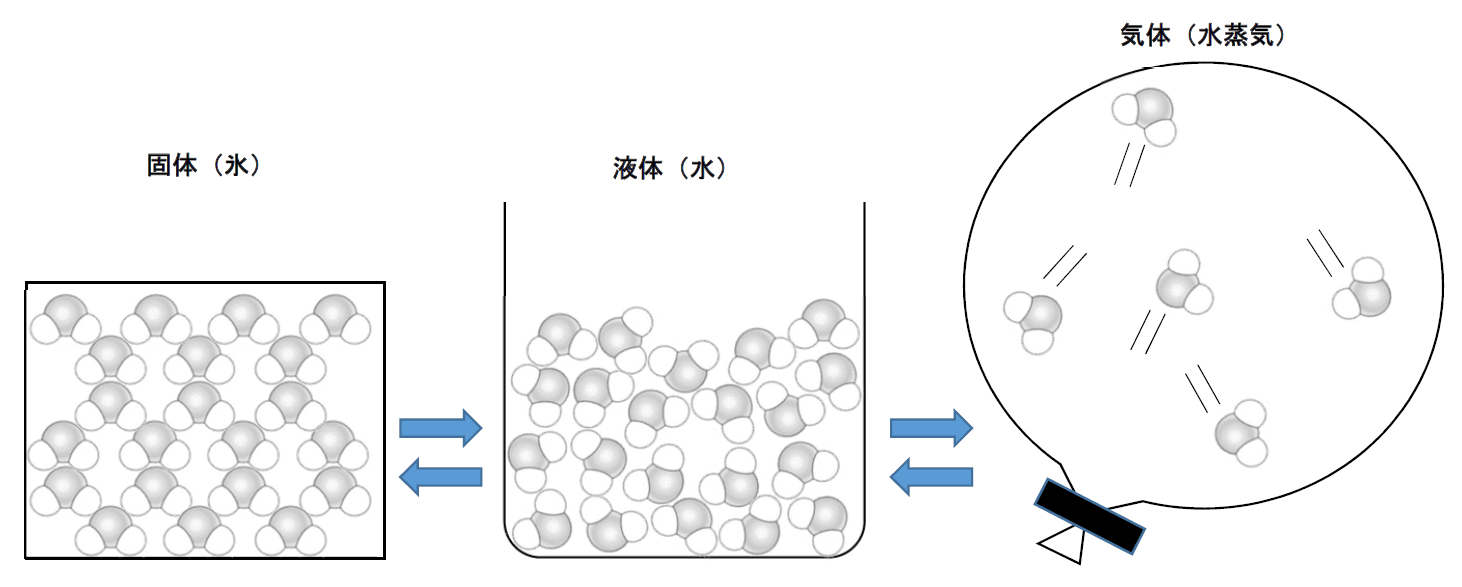 ②水の分子の一つひとつはとてもとても小さく，顕微鏡でも見ることはできません。私たちに見える一番小さいサイズの水の液体「水滴」に「湯気」があります。湯気一粒でも，約１京個（10000000000000000）くらいの水の分子が含まれているそうです。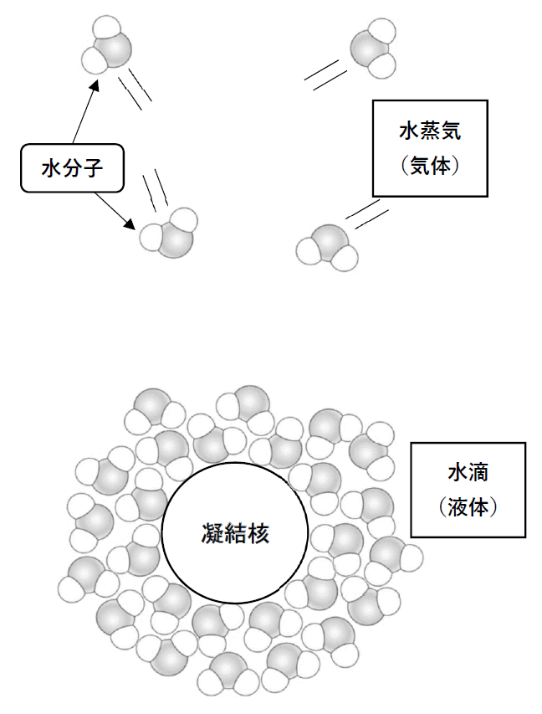 ③水蒸気が冷やされて水になる時，核となる物質（凝結核）があると，水分子はより集まりやすくなります。右の図はその時の様子を拡大して表しています。自然界では，「砂ぼこりや工場の煙，排気ガス」などの小さな「固体の粒」が空気中に浮遊しています。気温が低くなると，これらの「固体の粒」が「凝結核」となって，水分子が集まります。飛行機雲が発生するのも，飛行機の「排気ガス」に水蒸気（気体の水分子）が集まり，目に見える大きさの水滴にまで成長しているからです。問：フラスコの実験で，線香の煙はどのようなはたらきをしたと考えられるでしょうか。資料を参考にして説明してみましょう。「線香のけむり」は、　　　　　　　　　　　　　　　　　　　　　　　　　　　　　　　　　　　　　　　　　　　　　　　　のはたらきをしたのだろう。